คู่มือสำหรับผู้ประกอบการอุตสาหกรรม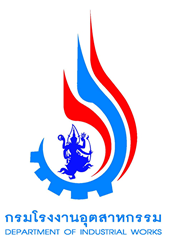 “แนวปฏิบัติโรงงานอุตสาหกรรมที่ดี : Good Factory Handbook”บทที่ 2บทที่ 2		การให้บริการของกรมโรงงานอุตสาหกรรม		2.1  การออกใบอนุญาตประกอบกิจการโรงงาน		2.2  การจดทะเบียนกรรมสิทธิ์เครื่องจักร		2.3  การอนุญาตนำเข้าส่งออกวัตถุอันตราย		2.4  การบริหารจัดการกากอุตสาหกรรม		2.5  การถ่ายทอดเทคโนโลยี สิ่งแวดล้อม ความปลอดภัย		2.6  การให้บริการข้อมูลระบบสารสนเทศ